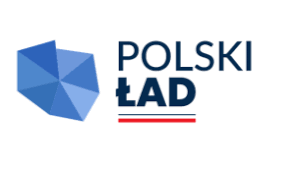 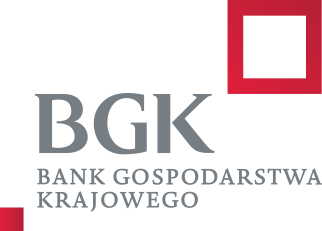 Zamawiający: Gmina Mikołajki, pow. Mrągowo, woj. warmińsko-mazurskieSPECYFIKACJA WARUNKÓW ZAMÓWIENIAzwana dalej SWZ,   na wykonanie robót budowlanych dla zadania pn.: „Budowa kanalizacji sanitarnej do miejscowości Olszewo  - Etap I”Źródło wspófinansowania:Rządowy Fundusz Polski Ład: Program Inwestycji Strategicznych Tryb udzielenia zamówienia: Tryb podstawowy bez negocjacjiTryb zgodny z art. 275 pkt 1 ustawy z dnia 11 września 2019 r. Prawo Zamówień Publicznych (t.j. Dz.U. z 2022r., poz. 1710 ze zmian.) Ogłoszenie o zamówieniu zostało opublikowane w Biuletynie Zamówień Publicznych w dniu 28.04.2023r Numer ogłoszenia 2023/BZP 00198384 Nr sprawy: IZP.271.04.2023Burmistrz Miasta Mikołajki    									ZATWIERDZAMMikołajki, kwiecień 2023r.I. Nazwa oraz adres Zamawiającego, numer telefonu, adres poczty elektronicznej oraz strony internetowej prowadzonego postępowania  Nazwa oraz adres Zamawiającego:Gmina Mikołajki11-730 Mikołajki, ul. Kolejowa 7Numer telefonu:87/4219050 Adres poczty elektronicznej:umig@mikolajki.plAdres strony internetowej prowadzonego postępowania: Postępowanie o udzielenie zamówienia prowadzone będzie przy użyciu Platformy Zakupowej zwanej dalej „Platforma” pod adresem: https://platformazakupowa.pl/pn/umg_mikolajkiIlekroć w SWZ lub w przepisach o zamówieniach publicznych mowa jest o stronie internetowej prowadzonego postępowania należy przez to rozumieć także Platformę.II. Adres strony internetowej, na której udostępniane będą zmiany i wyjaśnienia treści SWZ oraz inne dokumenty zamówienia bezpośrednio związane z postępowaniem o udzielenie zamówieniaAdres strony internetowej, na której udostępniane będą zmiany i wyjaśnienia treści SWZ oraz inne dokumenty zamówienia bezpośrednio związane z postępowaniem o udzielenie zamówienia to: https://platformazakupowa.pl/pn/umg_mikolajkiIII. Tryb udzielenia zamówienia i informacje uzupełniające1.Postepowanie prowadzone jest w trybie podstawowym na podstawie art. 275 pkt 1 ustawy z dnia 11 września 2019 r. Prawo Zamówień Publicznych (t.j. Dz.U. z 2022r., poz. 1710 ze zmian.) – zwanej dalej „ustawą Pzp”.2. Zamawiający nie przewiduje zastosowania aukcji elektronicznej. 3. Przedmiot zamówienia nie został podzielony na części. Po analizie przedmiotu zamówienia Zamawiający uznał, że konieczność zapewnienia dostępu do rynku zamówień publicznych małym i średnim przedsiębiorcom nie może być powodem dokonania podziału kosztem efektywności, czyli efektów jakie można zapewnić przez udzielenie zamówienia jednemu Wykonawcy wybranemu w trybie określonym w ustawie Pzp, a zatem gdy taki podział nie jest uzasadniony rzeczywistymi potrzebami Zamawiającego. Przedmiotem zamówienia jest wykonanie robót funkcjonalnie ze sobą związanych.Podział groziłby niedającymi się wyeliminować problemami organizacyjnymi związanymi z odpowiedzialnością za poszczególne elementy robót wykonywanych przez różnych Wykonawców.Podział przedmiotu zamówienia na zadania groziłby znaczącym zwiększeniem kosztów (koszty technologii połączenia zadań wykonywanych przez odrębnych Wykonawców) oraz trudnościami technologicznymi, wynikającymi z wykonania przedmiotu zamówienia przez większą liczbę Wykonawców (poszczególni Wykonawcy mogliby wykonywać prace w różnych technologiach dopuszczonych dokumentacją techniczną, co powodowałoby problemy w połączeniu zadań).Przy tego typu robotach wykonywanych przez różnych Wykonawców opóźnienie jednego z Wykonawców wpłynęłoby negatywnie na terminowość wykonania innych elementów inwestycji – zależnych od terminowego wykonania prac przez innego Wykonawcę.Reasumując, Zamawiający nie dokonał podziału zamówienia na części, ponieważ zdaniem Zamawiającego taki podział mógłby spowodować wyższe koszty wykonania zamówienia w częściach w stosunku o kosztów jakie generować będzie realizacja zamówienia jako całości. Potrzeba skoordynowania działań różnych Wykonawców, realizujących poszczególne części zamówienia, mogłaby poważnie zagrozić właściwemu wykonaniu zamówienia. Niedokonanie podziału zamówienia podyktowane było zatem względami technicznymi, organizacyjnymi oraz charakterem przedmiotu zamówienia. Zastosowany ewentualnie podział zamówienia na części nie zwiększyłby konkurencyjności w sektorze małych i średnich przedsiębiorstw – zakres zamówienia jest zakresem typowym, umożliwiającym złożenie oferty Wykonawcom z grupy małych lub średnich przedsiębiorstw.W związku z powyższym, zdaniem Zamawiającego, zgodnie z wiedzą i doświadczeniem właściwe jest udzielenie zamówienia bez podziału na części, jednemu Wykonawcy.4. Zamawiający nie dopuszcza składania ofert wariantowych oraz nie przewiduje złożenia oferty w postaci katalogów elektronicznych. 5. Zamawiający nie przewiduje udzielania zamówień, o których mowa w art. 214 ust. 1 pkt 7 i 8 ustawy Pzp.6. Zamawiający nie prowadzi postępowania w celu zawarcia umowy ramowej. 7. Zamawiający nie zastrzega możliwości ubiegania się o udzielenie zamówienia wyłącznie przez Wykonawców, o których mowa w art. 94 ustawy Pzp. 8. Zamawiający nie przewiduje zwrotu kosztów udziału w postępowaniu z wyjątkiem sytuacji, o której mowa w art. 261 ustawy Pzp. 9.Zamawiający stosownie do art. 95 ust 1 ustawy Pzp wymaga zatrudnienia przez Wykonawcę lub Podwykonawcę na podstawie stosunku pracy osób wykonujących wskazane przez Zamawiającego poniżej czynności w zakresie realizacji zamówienia, jeżeli wykonanie tych czynności polega na wykonywaniu pracy w sposób określony w art. 22 § 1 ustawy z dnia 26 czerwca 1974 r. - Kodeks pracy.9.1 Rodzaj czynności związanych z realizacją zamówienia, których dotyczą wymagania zatrudnienia na podstawie stosunku pracy przez Wykonawcę i Podwykonawcę osób wykonujących czynności w trakcie realizacji zamówienia:roboty przygotowawcze, wykończeniowe,roboty ziemne, roboty nawierzchniowe,inne czynności związane z wykonywaniem bezpośrednio prac budowlanych związanych z przebudową drogi.Zamawiający nie będzie wymagał zatrudnienia na podstawie stosunku pracy w myśl przepisów kodeksu pracy osób pełniących samodzielne funkcje techniczne w budownictwie w rozumieniu ustawy z dnia 7 lipca 1994r. Prawo budowlane. 9.2 W trakcie realizacji zamówienia zamawiający będzie uprawniony do wykonywania czynności kontrolnych wobec wykonawcy odnośnie spełnienia przez wykonawcę lub podwykonawcę wymogu zatrudnienia na podstawie umowy o pracę osób wykonujących wskazane czynności. 
W szczególności do:a) żądania oświadczeń i dokumentów w zakresie potwierdzenia spełniania 
w/w wymogów i dokonywania ich oceny,b) żądania wyjaśnień w przypadku wątpliwości w zakresie potwierdzenia spełniania w/w wymogów,c) przeprowadzania kontroli na miejscu wykonywania świadczenia.9.3 W trakcie realizacji zamówienia na każde wezwanie zamawiającego  w wyznaczonym w wezwaniu terminie wykonawca przedłoży zamawiającemu oświadczenie lub inne dokumenty w celu potwierdzenia spełnienia wymogu zatrudnienia na podstawie umowy o pracę przez wykonawcę lub podwykonawcę osób wykonujących wskazane w pkt. 9.1 czynności, w trakcie realizacji  niniejszego zamówienia.Oświadczenie, o którym mowa wyżej powinno zawierać w szczególności: dokładne określenie podmiotu składającego oświadczenie, datę złożenia oświadczenia, wskazanie, że objęte wezwaniem czynności wykonują osoby zatrudnione na podstawie umowy o pracę wraz ze wskazaniem liczby tych osób, rodzaju umowy o pracę i wymiaru etatu, podpis osoby uprawnionej do złożenia oświadczenia w imieniu wykonawcy lub podwykonawcy.9.4 Szczegółowe zasady dokumentowania zatrudnienia na podstawie umowy o pracę w/w osób oraz kontrolowanie tego obowiązku przez Zamawiającego i przewidziane z tego tytułu sankcje zostały określone w projekcie umowy.9.5 Zamawiający nie określa dodatkowych wymagań związanych z zatrudnianiem osób, o których mowa w art. 96 ust. 2 pkt 2 ustawy Pzp. IV. Informacja czy zamawiający przewiduje wybór najkorzystniejszej oferty z możliwością prowadzenia negocjacjiW przedmiotowym postępowaniu zamawiający wybierze najkorzystniejszą ofertę bez przeprowadzenia negocjacji.V. Opis przedmiotu zamówieniaPrzedmiotem zamówienia jest wykonanie robót budowlanych pn.: „Budowa kanalizacji sanitarnej do miejscowości Olszewo  - Etap I” zgodnie z uzgodnieniami branżowymi i dokumentacjami projektowymi autorstwa mgr inż. Romana Stańczyk:„Budowa sieci kanalizacji sanitarnej grawitacyjno-ciśnieniowej w miejscowości Olszewo, gm. Mikołajki” w pasie drogowym drogi krajowej nr 16 relacji Mikołajki -Orzysz” – projekt budowlany;„Budowa sieci kanalizacji sanitarnej w miejscowości Olszewo gm. Mikołajki wraz z przewodem tłocznym Olszewo – Woźnice” – projekt budowlany - wykonawczy;„Budowa sieci kanalizacji sanitarnej po obszarze linii kolejowej nr 223 Czerwonka – Ełk ze skrzyżowaniem w km 65,336 dz. nr 237/13 obr. Olszewo, w km 63,233 dz. 550 obr. Woźnice oraz wzdłuż obszaru w km 65,275-65,336 , w km 62,885 -63,180” – projekt budowlany;„Budowa sieci kanalizacji sanitarnej w miejscowości Olszewo gm. Mikołajki wraz z przewodem tłocznym Olszewo – Woźnice przepompownie ścieków” – projekt wykonawczy,Specyfikacje techniczne wykonania i odbioru robót budowlanych.Wykonanie robót budowlanych obejmuje m.in.: budowę sieci kanalizacji sanitarnej w technologii grawitacyjnej i ciśnieniowej z budową przepompowni.Zamawiający informuje,  iż jest w trakcie procedury zmiany pozwoleń uzyskanych przez Zakład Wodociągów i Kanalizacji Sp. z o.o., 11-730 Mikołajki na rzecz Gminy Mikołajki. Kod CPV:  45231300-8 Roboty budowlane w zakresie budowy wodociągów i rurociągów do odprowadzania ścieków, 45232423-3 Przepompownie ściekówW szczególności przedmiot zamówienia obejmuje:Roboty przygotowawcze:Opracowanie projektu i wykonanie organizacji ruchu na czas prowadzenia robót,Odtworzenie trasy i punktów wysokościowych,Ręczne ścinanie i karczowanie krzaków i podszycia,Transport na odległość do 2 km gałęzi,Roboty pomiarowe przy liniowych robotach ziemnych,Projekt budowlany przyłącza elektrycznego do szafy sterowniczej w ramach ogrodzenia przepompowni,Roboty ziemne:Wykopy oraz przekopy wykonywane na odkład koparkami przedsiębiernymi,Roboty ziemne wykonywane koparkami podsiębiernymi,Transport urobku samochodami samowyładowczymi,Wykopy ręczne liniowe o ścianach pionowych głębokości do 3,0 m,Pełne umocnienie pionowych ścian wykopów,Podłoża z materiałów sypkich pod rurociągi,Drenaż rurowy jednorzędowy,Ręczne zasypywanie wykopów,Mechaniczne zasypanie wykopów,Studzienki rewizyjne i zbiorcze drenażowe w dnie wykopu oraz osadniki piasku,Roboty montażowe - sieć kanalizacji grawitacyjnej:Kanały z rur kanalizacyjnych o średnicy zewnętrznej 160 mm,Kanały z rur kanalizacyjnych o średnicy Dn 200 mm,Studnie typowe z PVC, PEHD średnicy 425 mm,Studnie rewizyjne z kręgów betonowych – średnica kręgów 1200 mm.Roboty montażowe - kanalizacja tłoczna:Montaż rurociągów przy średnicy zewnętrznej rur 40 mm,Montaż rurociągów przy średnicy zewnętrznej rur 90 mm,Montaż rurociągów przy średnicy zewnętrznej rur 110 mm,Montaż rurociągów przy średnicy zewnętrznej rur 160 mm,Studnie rewizyjne z kręgów betonowych – średnica kręgów 1200 mmMontaż zaworów o średnicy nominalnej 50 mmMontaż trójników kołnierzowych o średnicy trójnika: 80 - 100 mm,Przepustnice kołnierzowe z wykładziną elastomerową, o średnicy: 50 mm i 80 mm,Ustawienie i uszczelnienie zasuw żeliwnych średnica zasuwy: 100 mm,Próba wodna szczelności, Oznakowanie trasy rurociągu tabliczkami: na słupku betonowym,Oznakowanie taśmą z tworzywa sztucznego trasy rurociąguRoboty drogowe i ogrodzenie terenu:Usunięcie warstwy ziemi urodzajnej za pomocą spycharek,Podsiew w terenach zadarnionych w warunkach utrudnionych,Warstwy odsączające na poszerzeniach - zagęszczenie mechaniczne,Warstwy odsączające w korycie - zagęszczenie ręczne,Warstwy odsączające w korycie i na poszerzeniach - zagęszczenie ręczne,Rozebranie mechaniczne podbudowy,Nawierzchnie żwirowe z rozścieleniem mechanicznym,Nawierzchnie żwirowe rozścielane ręcznie,Rozebranie nawierzchni z brukowca – ręczne,Rozebranie nawierzchni z kostki betonowej POLBRUK – ręczne,Nawierzchnie z brukowca,Nawierzchnie z kostki betonowej POLBRUK,Rozebranie ręczne podbudowy betonowej,Nawierzchnie betonowe,Podbudowy z kruszywa łamanego,Podbudowy z kruszywa naturalnego,Ustawianie krawężników betonowych 15x30 cm na ławach betonowych z oporemOdbudowa rowów odwadniających,Ogrodzenia z siatki w ramach,Bramy o szer.3,0 mRoboty towarzyszące:Przewierty długości do 20 m, rurami stalowymi o średnicy nominalnej 400 mm,Przewierty długości do 20 m, rurami stalowymi o średnicy nominalnej 300 mm,Przewierty długości 30 - 40 m, rurami stalowymi o średnicy nominalnej 180-220 mm,Rurociągi z rur stalowych izolowanych – rury ochronne,Przewierty sterowane rurami PE RC średnicy 110 mm,Pompowanie próbne pomiarowe lub oczyszczające,Monitoring przepompowni ścieków,Dostawa trójnoga z wciągarką o udźwigu 250 kg,Montaż przyłączy elektrycznych do szafy sterowniczej w ramach ogrodzenia,Roboty odwodnieniowe – pompowanie wody:Instalacje technologiczne przepompowni.Materiały pochodzące z rozbiórki, Wykonawca winien posortować i następnie w obecności 
i z udziałem Inspektora nadzoru odpowiednio zakwalifikować. Materiały z rozbiórki przeznaczone do ponownego wykorzystania należy załadować, przewieźć i zeskładować 
w miejsce wskazane przez Zamawiającego lub Inspektora nadzoru w odległości do 15 km, 
w sposób uporządkowany i właściwy dla danego asortymentu. Materiały z rozbiórki nienadające się do wykorzystania stają się własnością Wykonawcy 
i winny być usunięte poza plac budowy na koszt Wykonawcy i z zachowaniem przepisów ustawy o odpadach;3.Wykonawca, który powołuje się na rozwiązania równoważne jest obowiązany wykazać, że oferowane przez niego rozwiązanie spełnia wymagania określone przez Zamawiającego. W takim przypadku Wykonawca załącza do oferty wykaz rozwiązań równoważnych wraz z jego opisem lub normami.4.Wykonawca musi zapewnić wykonanie robót budowlanych zgodnie z prawem polskim, a w szczególności z przepisami techniczno-budowlanymi, przepisami dotyczącymi samodzielnych funkcji technicznych w budownictwie oraz przepisami dotyczącymi wyrobów, materiałów stosowanych w budownictwie.5.Wszystkie materiały zastosowane przez Wykonawcę muszą mieć aktualne atesty, certyfikaty lub deklaracje zgodności dopuszczające ich zastosowanie w budownictwie. 6.Wykonawca urządzi zaplecze budowy i zabezpieczy plac budowy we własnym zakresie.7.W trakcie trwania robót Wykonawca jest zobowiązany do zapewnienia ciągłości ruchu drogowego i pieszego. Wykonawca zobowiązany jest do zapewnienia bezpiecznych warunków ruchu drogowego kołowego i pieszego w rejonie prowadzonych robót. Zamawiający nie ponosi odpowiedzialności za szkody wyrządzone przez Wykonawcę podczas wykonywania przedmiotu zamówienia.8.Na Wykonawcy spoczywa obowiązek ochrony znaków geodezyjnych, a w przypadku uszkodzenia lub zniszczenia, należy je odtworzyć zgodnie z przepisami prawa geodezyjnego i kartograficznego.9.Wykonawca opracuje projekt tymczasowej organizacji ruchu wraz z elementami oznakowania i utrzymaniem oznakowania przez okres realizacji robót, a po zakończeniu budowy opracuje i zatwierdzi Projekt stałej organizacji ruchu dla przebudowywanego odcinka drogi.10.Wykonawca w całym okresie wykonywania robót zobowiązany jest zapewnić przejezdność na terenie prowadzonych robót.11.Po zrealizowaniu robót budowlanych, Wykonawca zobowiązany jest do przeprowadzenia wszystkich niezbędnych prób, sprawdzeń i pomiarów, a po uzyskaniu pozytywnych wyników przedstawienia ich w protokołach i przekazania Zamawiającemu. W przypadku dokonania jakichkolwiek zmian dopuszczalnych przepisami i zgodnych z umową, należy przedłożyć Zamawiającemu dokumentację powykonawczą wraz z atestami, certyfikatami i deklaracjami zgodności. Wykonawca zobowiązany jest do sporządzenia geodezyjnej inwentaryzacji powykonawczej w formie GIS/CAD na nośniku CD oraz w formie papierowej przejętej do zasobów PODGiK i przekazanie jej Zamawiającemu najpóźniej 
w dniu odbioru robót.12.Zamawiający nie zapewnia punktu poboru energii elektrycznej, wody oraz innych mediów potrzebnych do realizacji zamówienia. Włączenie i wyłączenie urządzeń, sieci itp. niezbędne do realizacji budowy Wykonawca uzyska we własnym zakresie i również poniesie koszty z tym związane.13.Wykonawca ponosi pełną odpowiedzialność za prawidłowe prowadzenie robót, a w tym: za oznakowanie robót, bezpieczeństwo ruchu na drogach w strefie prowadzonych robót. Poza tym, Wykonawca ponosi odpowiedzialność odszkodowawczą wobec osób trzecich w związku z prowadzonymi robotami.14.Wykonawca zobowiązany jest przedłożyć Zamawiającemu do zatwierdzenia harmonogram rzeczowo – finansowy robót w terminie 14 dni od daty podpisania umowy z Wykonawcą. Zamawiający zgłosi uwagi do harmonogramu w ciągu 14 dni od daty przedłożenia harmonogramu do zatwierdzenia lub zatwierdzi harmonogram w ciągu 14 dni od daty jego przedłożenia. Tryb ten dotyczy również aktualizacji harmonogramu wynikającej z przyczyn niezależnych od Wykonawcy.15.Wykonawca zobowiązany jest do posiadania przez cały okres obowiązywania umowy, ubezpieczenia od odpowiedzialności cywilnej w zakresie prowadzonej działalności gospodarczej zgodnej z przedmiotem zamówienia. W przypadku konieczności kontynuacji ubezpieczenia zobowiązany jest do przedłożenia Zamawiającemu bez odrębnego wezwania. Wykonawca wyłoniony w ramach postępowania, zobowiązany jest przedłożyć Zamawiającemu przed podpisaniem umowy, dowód opłaconej polisy ubezpieczenia od odpowiedzialności cywilnej w zakresie prowadzonej działalności związanej 
z przedmiotem zamówienia na kwotę co najmniej 500 000,00 zł.16.Szczegółowy opis przedmiotu zamówienia, opis wymagań Zamawiającego w zakresie realizacji i odbioru określają: Dokumentacja projektowe wymienione w pkt 1., SWZ oraz projektowane postanowienia umowy. Wszystkie wymagania określone 
w dokumentach powyżej stanowią wymagania minimalne, a ich spełnienie jest obligatoryjne.17.Zamawiający  informuje, że złożenie oferty nie musi być poprzedzone odbyciem wizji lokalnej lub sprawdzeniem dokumentów dotyczących zamówienia jakie znajdują się 
w dyspozycji Zamawiającego, a jakie będą udostępniane podmiotom zgłaszającym chęć udziału w postępowaniu.  Zamawiający zaleca, aby Wykonawcy dokonali wizji lokalnej na terenie realizacji inwestycji i w jego okolicy w celu dokonania oceny dokumentów i informacji przekazywanych w ramach przedmiotowego postępowania przez Zamawiającego.18.Zamawiający wymaga od wykonawcy udzielenia gwarancji jakości na wykonane roboty na okres min. 60 miesięcy od daty wykonania całego Przedmiotu Umowy, za który uznaje się podpisanie protokołu odbioru końcowego.  Okres rękojmi jest równy okresowi gwarancji.  Okres gwarancji jest jednym z kryteriów oceny ofert.19.Zamawiający nie zastrzega obowiązku osobistego wykonania przez wykonawcę kluczowych zadań, o których mowa w art. 60 i art. 121 ustawy Pzp.VI. Termin wykonania zamówieniaWykonawca zobowiązany jest zrealizować przedmiot zamówienia w terminie do 5 miesięcy od dnia podpisania umowy.VII. Podstawy wykluczenia: Zamawiający wykluczy z postępowania Wykonawców, wobec których zachodzą podstawy wykluczenia, o których mowa w art. 108 ust. 1 ustawy Pzp.2. Podstawy wykluczenia art. 108 ust. 1: Z postępowania o udzielenie zamówienia wyklucza się Wykonawcę: 1) będącego osobą fizyczną, którego prawomocnie skazano za przestępstwo: a) udziału w zorganizowanej grupie przestępczej albo związku mającym na celu popełnienie przestępstwa lub przestępstwa skarbowego, o którym mowa w art. 258 Kodeksu karnego; b) handlu ludźmi, o którym mowa w art. 189a Kodeksu karnego; c) o którym mowa w art. 228–230a, art. 250a Kodeksu karnego, w art. 46–48 ustawy z dnia 25 czerwca 2010 r. o sporcie (Dz. U. z 2020 r. poz. 1133 oraz z 2021 r. poz. 2054) lub w art. 54 ust. 1–4 ustawy z dnia 12 maja 2011 r. o refundacji leków, środków spożywczych specjalnego przeznaczenia żywieniowego oraz wyrobów medycznych (Dz. U. z 2021 r. poz. 523, 1292, 1559 i 2054); d) finansowania przestępstwa o charakterze terrorystycznym, o którym mowa w art. 165a Kodeksu karnego, lub przestępstwo udaremniania lub utrudniania stwierdzenia przestępnego pochodzenia pieniędzy lub ukrywania ich pochodzenia, o którym mowa w art. 299 Kodeksu karnego; e) o charakterze terrorystycznym, o którym mowa w art. 115 § 20 Kodeksu karnego, lub mające na celu popełnienie tego przestępstwa; f) powierzenia wykonywania pracy małoletniemu cudzoziemcowi, o którym mowa w art. 9 ust. 2 ustawy z dnia 15 czerwca 2012 r. o skutkach powierzania wykonywania pracy cudzoziemcom przebywającym wbrew przepisom na terytorium Rzeczypospolitej Polskiej (Dz. U. poz. 769); g) przeciwko obrotowi gospodarczemu, o których mowa w art. 296–307 Kodeksu karnego, przestępstwo oszustwa, o którym mowa w art. 286 Kodeksu karnego, przestępstwo przeciwko wiarygodności dokumentów, o których mowa w art. 270–277d Kodeksu karnego, lub przestępstwo skarbowe; h) o którym mowa w art. 9 ust. 1 i 3 lub art. 10 ustawy z dnia 15 czerwca 2012 r. o skutkach powierzania wykonywania pracy cudzoziemcom przebywającym wbrew przepisom na terytorium Rzeczypospolitej Polskiej – lub za odpowiedni czyn zabroniony określony w przepisach prawa obcego; 2) jeżeli urzędującego członka jego organu zarządzającego lub nadzorczego, wspólnika spółki w spółce jawnej lub partnerskiej albo komplementariusza w spółce komandytowej lub komandytowo-akcyjnej lub prokurenta prawomocnie skazano za przestępstwo, o którym mowa w pkt 1; 3) wobec którego wydano prawomocny wyrok sądu lub ostateczną decyzję administracyjną o zaleganiu z uiszczeniem podatków, opłat lub składek na ubezpieczenie społeczne lub zdrowotne, chyba że wykonawca odpowiednio przed upływem terminu składania ofert dokonał płatności należnych podatków, opłat lub składek na ubezpieczenie społeczne lub zdrowotne wraz z odsetkami lub grzywnami lub zawarł wiążące porozumienie w sprawie spłaty tych należności; 4) wobec którego prawomocnie orzeczono zakaz ubiegania się o zamówienia publiczne; 5) jeżeli zamawiający może stwierdzić, na podstawie wiarygodnych przesłanek, że wykonawca zawarł z innymi wykonawcami porozumienie mające na celu zakłócenie konkurencji, w szczególności jeżeli należąc do tej samej grupy kapitałowej w rozumieniu ustawy z dnia 16 lutego 2007 r. o ochronie konkurencji i konsumentów, złożyli odrębne oferty, oferty częściowe lub wnioski o dopuszczenie do udziału w postępowaniu, chyba że wykażą, że przygotowali te oferty lub wnioski niezależnie od siebie; 6) jeżeli, w przypadkach, o których mowa w art. 85 ust. 1 ustawy Pzp, doszło do zakłócenia konkurencji wynikającego z wcześniejszego zaangażowania tego wykonawcy lub podmiotu, który należy z wykonawcą do tej samej grupy kapitałowej w rozumieniu ustawy z dnia 16 lutego 2007 r. o ochronie konkurencji i konsumentów, chyba że spowodowane tym zakłócenie konkurencji może być wyeliminowane w inny sposób niż przez wykluczenie wykonawcy z udziału w postępowaniu o udzielenie zamówienia. 3.Zamawiający wykluczy z postępowania także Wykonawcę w przypadkach określonych w art. 109 ust. 1 pkt 1), 4), ustawy Pzp (fakultatywne przesłanki wykluczenia Wykonawcy):który naruszył obowiązki dotyczące płatności podatków, opłat lub składek na ubezpieczenia społeczne lub zdrowotne, z wyjątkiem przypadku, o którym mowa w art. 108 ust. 1 pkt 3 ustawy Pzp, chyba że wykonawca przed upływem terminu składania ofert dokonał płatności należnych podatków, opłat lub składek na ubezpieczenia społeczne lub zdrowotne wraz z odsetkami lub grzywnami lub zawarł wiążące porozumienie w sprawie spłaty tych należności;w stosunku do którego otwarto likwidację, ogłoszono upadłość, którego aktywami zarządza likwidator lub sąd, zawarł układ z wierzycielami, którego działalność gospodarcza jest zawieszona albo znajduje się on w innej tego rodzaju sytuacji wynikającej z podobnej procedury przewidzianej w przepisach miejsca wszczęcia tej procedury.4.Samooczyszczenie – w okolicznościach określonych w art. 108 ust. 1 pkt 1, 2 i 5 lub art.109 ust. 1 pkt.4 ustawy Pzp Wykonawca nie podlega wykluczeniu, jeżeli udowodni Zamawiającemu, że spełnił łącznie następujące przesłanki: 1) naprawił lub zobowiązał się do naprawienia szkody wyrządzonej przestępstwem, wykroczeniem lub swoim nieprawidłowym postępowaniem, w tym poprzez zadośćuczynienie pieniężne; 2) wyczerpująco wyjaśnił fakty i okoliczności związane z przestępstwem, wykroczeniem lub swoim nieprawidłowym postępowaniem oraz spowodowanymi przez nie szkodami, aktywnie współpracując odpowiednio z właściwymi organami, w tym organami ścigania, lub Zamawiającym; 3) podjął konkretne środki techniczne, organizacyjne i kadrowe, odpowiednie dla zapobiegania dalszym przestępstwom, wykroczeniom lub nieprawidłowemu postępowaniu, w szczególności: 4) zerwał wszelkie powiązania z osobami lub podmiotami odpowiedzialnymi za nieprawidłowe postępowanie Wykonawcy; 5) zreorganizował personel; 6) wdrożył system sprawozdawczości i kontroli; 7) utworzył struktury audytu wewnętrznego do monitorowania przestrzegania przepisów, wewnętrznych regulacji lub standardów; 8) wprowadził wewnętrzne regulacje dotyczące odpowiedzialności i odszkodowań za nieprzestrzeganie przepisów, wewnętrznych regulacji lub standardów; 9) Zamawiający ocenia, czy podjęte przez Wykonawcę czynności są wystarczające do wykazania jego rzetelności, uwzględniając wagę i szczególne okoliczności czynu Wykonawcy, a jeżeli uzna, że nie są wystarczające, wyklucza Wykonawcę. 5. Na podstawie art. 7 ust. 1 ustawy z dnia 13 kwietnia 2022r. w celu przeciwdziałania wspieraniu agresji Federacji Rosyjskiej na Ukrainę rozpoczętej dnia 24 lutego 2022r.                       (Dz.U. z 2022r. poz. 835),  zwana dalej „ustawą sankcyjną” z postępowania o udzielenie zamówienia publicznego wyklucza się:  Wykonawcę oraz uczestnika konkursu wymienionego w wykazach określonych                   w rozporządzeniu 765/2006 i rozporządzeniu 269/2014 albo wpisanego na listę na podstawie decyzji w sprawie wpisu na listę rozstrzygającej o zastosowaniu środka,                       o którym mowa w art. 1 pkt 3 ustawy sankcyjnej;  Wykonawcę oraz uczestnika konkursu, którego beneficjentem rzeczywistym                      w rozumieniu ustawy z dnia 1 marca 2018 r. o przeciwdziałaniu praniu pieniędzy oraz finansowaniu terroryzmu (Dz. U. z 2022 r. poz. 593 i 655) jest osoba wymieniona                w wykazach określonych w rozporządzeniu 765/2006 i rozporządzeniu 269/2014 albo wpisana na listę lub będąca takim beneficjentem rzeczywistym od dnia 24 lutego 2022 r., o ile została wpisana na listę na podstawie decyzji  w sprawie wpisu na listę rozstrzygającej o zastosowaniu środka, o którym mowa  w art. 1 pkt 3ustawy sankcyjnej,  Wykonawcę oraz uczestnika konkursu, którego jednostką dominującą w rozumieniu art. 3 ust. 1 pkt 37 ustawy z dnia 29 września 1994 r. o rachunkowości (Dz. U. z 2021 r. poz. 217, 2105 i 2106) jest podmiot wymieniony w wykazach określonych                              w rozporządzeniu 765/2006 i rozporządzeniu 269/2014 albo wpisany na listę lub będący taką jednostką dominującą od dnia 24 lutego 2022 r., o ile został wpisany na listę na podstawie decyzji w sprawie wpisu na listę rozstrzygającej o zastosowaniu środka, o którym mowa w art. 1 pkt 3 ustawy sankcyjnej.VIII. Warunki udziału w postępowaniuO udzielenie zamówienia mogą ubiegać się Wykonawcy, którzy: spełniają określone przez Zamawiającego warunki udziału w postępowaniu o których mowa w art. 112 ust 1 ustawy Pzp,nie podlegają wykluczeniu na zasadach określonych w  rozdziale VII SWZ, 2. O udzielenie zamówienia mogą ubiegać się Wykonawcy, którzy spełniają warunki udziału w postępowaniu dotyczące: 1) Zdolności do występowania w obrocie gospodarczym: Zamawiający nie wyznacza szczegółowego warunku w tym zakresie.2) Uprawnień do prowadzenia określonej działalności gospodarczej lub zawodowej, o ile wynika to z odrębnych przepisów: Zamawiający nie wyznacza szczegółowego warunku w tym zakresie.3) Sytuacji ekonomicznej lub finansowej: Zamawiający nie wyznacza szczegółowego warunku w tym zakresie.4) Zdolności technicznej lub zawodowej: Opis sposobu dokonywania oceny spełnienia tego warunku:4.1) Wykonawcy w zakresie posiadanego doświadczenia: Warunek ten zostanie uznany za spełniony, jeżeli Wykonawca wykaże, że:w okresie ostatnich 5 lat przed upływem terminu składania ofert, a jeżeli okres prowadzenia działalności jest krótszy - w tym okresie, wykonał co najmniej:4.1.1)  jedną robotę budowlaną polegającą na budowie sieci kanalizacji grawitacyjnej o długości co najmniej 1500,00 m,4.1.2) co najmniej jedną robotę budowlaną polegającą na budowie sieci kanalizacji tłocznej  o długości co najmniej 1500,00 m,  z podaniem ich rodzaju, wartości, daty i miejsca wykonania oraz podmiotów, na rzecz których roboty te zostały wykonane oraz załączeniem dowodów określających czy te roboty budowlane zostały wykonane należycie, przy czym dowodami, o których mowa, są referencje bądź inne dokumenty sporządzone przez podmiot, na rzecz którego roboty budowlane zostały wykonane, a jeżeli wykonawca z przyczyn niezależnych od niego nie jest w stanie uzyskać tych dokumentów – inne odpowiednie dokumenty.4.2) osób skierowanych przez Wykonawcę do realizacji zamówienia:W celu potwierdzenia spełnienia warunku wykonawca winien wykazać, że dysponuje lub będzie dysponować osobami o odpowiednich kwalifikacjach zawodowych, doświadczeniu i wykształceniu niezbędnymi do prawidłowej realizacji zamówienia:a)osobą, pełniącą funkcję kierownika budowy i równocześnie funkcje kierownika robót dla branży kanalizacyjnej, posiadającą uprawnienia do kierowania robotami budowlanymi w specjalności instalacji w zakresie sieci, instalacji i urządzeń cieplnych, wentylacyjnych, gazowych, wodociągowych i kanalizacyjnych,3.Informacje dodatkowe: 3.1 W przypadku gdy wykonawca wykonywał w ramach jednego kontraktu/umowy większy zakres prac, dla potrzeb niniejszego zamówienia powinien on wyodrębnić i podać dane identyfikujące każdą z robót lub usług, o których mowa powyżej. 3.2 W przypadku złożenia przez Wykonawców dokumentów dotyczących doświadczenia zawierających dane w innych walutach niż PLN, Zamawiający jako kurs przeliczeniowy tej waluty przyjmie średni kurs Narodowego Banku Polskiego (NBP) opublikowanego na dzień daty zakończenia usługi. Jeśli w dniu zakończenia nie była opublikowana tabela średnich kursów NBP, zastosowany zostanie kurs z ostatniej tabeli kursów średnich opublikowanych bezpośrednio przed dniem zakończenia usług. 3.3 W przypadku wykazania kilku robót lub usług za kwoty mniejsze niż wymagana, kwoty wynikające z poświadczeń/referencji nie będą sumowane w celu potwierdzenia spełnienia postawionego warunku. Zamawiający informuje, że nie dopuszcza sumowania robót lub usług w ramach wymaganego warunku wiedzy i doświadczenia.3.4 Warunek wiedzy i doświadczenia ma być spełniony:1)  samodzielnie przez Wykonawcę, lub2) przez minimum jeden podmiot udostępniający Wykonawcy swoją wiedzę i doświadczenie, i który zrealizuje te roboty budowlane lub usługi, lub 3) w przypadku Wykonawców wspólnie ubiegających się o udzielenie zamówienia warunek nie podlega sumowaniu, tj. jeden z wykonawców wspólnie ubiegających się o udzielenie zamówienia musi wykazać się całym wymaganym doświadczeniem powyżej (warunek nie będzie spełniony, jeżeli wszyscy wykonawcy wspólnie ubiegający się o udzielenie zamówienia w sumie wykażą się wymaganym doświadczeniem, ale żaden z nich indywidualnie nie wykazał się całym wymaganym doświadczeniem)3.5 Jeżeli Wykonawca wykazuje doświadczenie nabyte w ramach kontraktu (zamówienia/umowy) realizowanego przez Wykonawców wspólnie ubiegających się o udzielenie zamówienia (konsorcjum), Zamawiający nie dopuszcza, by Wykonawca polegał na doświadczeniu grupy Wykonawców, której był członkiem, jeżeli faktycznie i konkretnie nie wykonywał wykazywanego zakresu prac. Zamawiający zastrzega możliwość zwrócenia się do Wykonawcy o wyjaśnienia w zakresie faktycznie konkretnie wykonywanego zakresu prac oraz przedstawienia stosownych dowodów np. umowy konsorcjum, z której wynika zakres obowiązków, czy wystawionych przez Wykonawcę faktur.4.2) osób skierowanych przez Wykonawcę do realizacji zamówienia:W celu potwierdzenia spełnienia warunku wykonawca winien wykazać, że dysponuje lub będzie dysponować osobami o odpowiednich kwalifikacjach zawodowych, doświadczeniu i wykształceniu niezbędnymi do prawidłowej realizacji zamówienia:4.2.1 co najmniej jedną osobą posiadającą uprawnienia do kierowania robotami budowlanymi w specjalności drogowej bez ograniczeń, która będzie pełnić funkcję kierownika budowy lub odpowiadające im (równoważne) uprawnienia budowlane, które zostały wydane na podstawie wcześniej obowiązujących przepisów, czynne członkostwo we właściwej izbie i min. 2 lata doświadczenia jako kierownik budowy lub robót budowlanych w specjalności drogowej,4.2.2 co najmniej jedną osobą posiadającą uprawnienia do projektowania w specjalności drogowej bez ograniczeń i doświadczenie w wykonaniu co najmniej jednej kompletnej dokumentacji projektowej (obejmującej co najmniej projekt budowlany, projekt techniczny, kosztorys inwestorski, przedmiar robót, szczegółowe specyfikacje techniczne) drogi o nawierzchni bitumicznej położonej w całości w granicy administracyjnej gminy miejskiej wraz z oświetleniem ulic i kanalizacją deszczową, posiadającej długość co najmniej 200 m oraz chodnikami dla pieszych, ścieżkami rowerowymi lub ciągami pieszo – rowerowymi o długości co najmniej 100m. Uwagi:a) przez uprawnienia należy rozumieć: uprawnienia budowlane, o których mowa w ustawie z dnia 7 lipca 1994 r. Prawo budowlane (Dz. U. z 2021 r., poz. 2351 ze zm.), w ustawie z dnia 15.12.2000 r. o samorządach zawodowych architektów, inżynierów budownictwa oraz urbanistów oraz w rozporządzeniu Ministra Inwestycji i Rozwoju z dnia 29 kwietnia 2019 r. w sprawie przygotowania zawodowego do wykonywania samodzielnych funkcji technicznych w budownictwie lub odpowiadające im ważne uprawnienia budowlane wydane na podstawie uprzednio obowiązujących przepisów prawa, lub uznane przez właściwy organ, zgodnie z ustawą z dnia 22 grudnia 2018r. o zasadach uznawania kwalifikacji zawodowych nabytych w państwach członkowskich Unii Europejskiej (tj. Dz. U. z 2021r. poz. 1646) do pełnienia samodzielnej funkcji budownictwie.b) osoba ta musi posiadać aktualne zaświadczenie o przynależności do właściwej izby samorządu zawodowego oraz uprawnienia budowlane wymagane zgodnie z ustawą z dnia 7 lipca 1994 r. Prawo budowlane (Dz.U. z 2021 r., poz. 2351 ze zm.) do pełnienia funkcji technicznych w budownictwie lub odpowiadające im ważne uprawnienia budowlane wydane na podstawie uprzednio obowiązujących przepisów prawa, które zachowały uprawnienia do pełnienia tych funkcji w dotychczasowym zakresie.c) Wykonawca zapewni stałą obecność kierownika budowy lub branżowych kierowników robót na placu budowy.d) Poza personelem wskazanym w ofercie, Wykonawca musi mieć do dyspozycji w miarę potrzeb odpowiednio wykwalifikowany personel (kierowników dla pozostałych branż), posiadający wymagane obowiązującymi przepisami uprawnienia.e) Oceniając zdolność techniczną lub zawodową, Zamawiający na każdym etapie
postępowania może uznać, że Wykonawca nie posiada wymaganych zdolności, jeżeli posiadanie przez Wykonawcę sprzecznych interesów, w szczególności zaangażowanie zasobów technicznych lub zawodowych (personelu) Wykonawcy w inne przedsięwzięcia gospodarcze Wykonawcy może mieć negatywny wpływ na realizację zamówienia.5. Stosownie do art. 118 ustawy Pzp wykonawca może w celu potwierdzenia spełniania warunków udziału w postępowaniu, w stosownych sytuacjach oraz w odniesieniu do konkretnego zamówienia, lub jego części, polegać na zdolnościach technicznych lub zawodowych lub sytuacji finansowej lub ekonomicznej podmiotów udostępniających zasoby, niezależnie od charakteru prawnego łączących go z nimi stosunków prawnych. Podmiot trzeci, na potencjał którego wykonawca powołuje się w celu wykazania spełnienia warunków udziału w postępowaniu, nie może podlegać wykluczeniu na podstawie art. 108 ust. 1. 6. W odniesieniu do warunków dotyczących wykształcenia, kwalifikacji zawodowych lub doświadczenia wykonawcy mogą polegać na zdolnościach podmiotów udostępniających zasoby, jeśli podmioty te wykonają roboty budowlane lub usługi, do realizacji których te zdolności są wymagane. 7. Wykonawca, który polega na zdolnościach lub sytuacji podmiotów udostępniających zasoby, składa, wraz z ofertą, zobowiązanie podmiotu udostępniającego zasoby do oddania mu do dyspozycji niezbędnych zasobów na potrzeby realizacji danego zamówienia lub inny podmiotowy środek dowodowy potwierdzający, że wykonawca realizując zamówienie, będzie dysponował niezbędnymi zasobami tych podmiotów - wzór stanowi załącznik nr 3 do SWZ.8.Zobowiązanie podmiotu udostępniającego zasoby, o którym mowa w pkt 7, musi potwierdzać, że stosunek łączący wykonawcę z podmiotami udostępniającymi zasoby gwarantuje rzeczywisty dostęp do tych zasobów oraz określać w szczególności:1) zakres dostępnych wykonawcy zasobów podmiotu udostępniającego zasoby; 2) sposób i okres udostępnienia wykonawcy i wykorzystania przez niego zasobów podmiotu udostępniającego te zasoby przy wykonywaniu zamówienia; 3) czy i w jakim zakresie podmiot udostępniający zasoby, na zdolnościach którego wykonawca polega w odniesieniu do warunków udziału w postępowaniu dotyczących wykształcenia, kwalifikacji zawodowych lub doświadczenia, zrealizuje roboty budowlane lub usługi, których wskazane zdolności dotyczą. 9. Wykonawca nie może, po upływie terminu składania ofert, powoływać się na zdolności lub sytuację podmiotów udostępniających zasoby, jeżeli na etapie składania ofert nie polegał on w danym zakresie na zdolnościach lub sytuacji podmiotów udostępniających zasoby. 10.Zamawiający ocenia, czy udostępniane wykonawcy przez podmioty udostępniające zasoby zdolności techniczne lub zawodowe, pozwalają na wykazanie przez wykonawcę spełniania warunków udziału w postępowaniu, a także bada, czy nie zachodzą wobec tego podmiotu podstawy wykluczenia, które zostały przewidziane względem wykonawcy. W związku z tym Wykonawca przedstawia podmiotowe środki dowodowe o których mowa w rozdziale IX ust. 2 pkt 5) – 8), dotyczące tych podmiotów, potwierdzających, że nie zachodzą wobec tych podmiotów podstawy wykluczenia z postępowania. 12. Wykonawcy mogą wspólnie ubiegać się o udzielenie zamówienia (konsorcja/spółki cywilne). W takim przypadku Wykonawcy ustanawiają pełnomocnika do reprezentowania ich w postępowaniu albo do reprezentowania i zawarcia umowy w sprawie zamówienia publicznego. Pełnomocnictwo powinno być załączone do oferty w postaci elektronicznej i zawierać w szczególności wskazanie: 1) postępowania o zamówienie publiczne, którego dotyczy, 2) wszystkich wykonawców ubiegających się wspólnie o udzielenie zamówienia wymienionych z nazwy z określeniem adresu siedziby, 3) ustanowionego pełnomocnika oraz zakresu jego umocowania. 13. W przypadku Wykonawców wspólnie ubiegających się o udzielenie zamówienia, oświadczenie potwierdzające brak podstaw wykluczenia oraz spełnianie warunków udziału w postępowaniu (załącznik nr 2) składa każdy z wykonawców wspólnie ubiegających się o zamówienie. Oświadczenia te potwierdzają spełnianie warunków udziału w zakresie, w jakim każdy z wykonawców wykazuje spełnianie warunków udziału w postępowaniu. 14. Oświadczenia i dokumenty potwierdzające brak podstaw do wykluczenia z postępowania, składa każdy z Wykonawców wspólnie ubiegających się o zamówienie. 15.W odniesieniu do warunków dotyczących wykształcenia, kwalifikacji zawodowych lub doświadczenia wykonawcy wspólnie ubiegający się o udzielenie zamówienia mogą polegać na zdolnościach tych z wykonawców, którzy wykonają usługi lub roboty budowlane, do realizacji których te zdolności są wymagane. Zamawiający nie dopuszcza by Wykonawca wykazywał doświadczenie grupy wykonawców, której był członkiem, jeżeli faktycznie i konkretnie nie wykonywał danego zakresu czynności. Zamawiający zastrzega sobie możliwość zwrócenia się do Wykonawcy o udzielenie wyjaśnień w zakresie faktycznie i konkretnie zrealizowanego zakresu czynności oraz przedstawienia stosownych dowodów np. umowy konsorcjum, z której wynika zakres obowiązków.16. Wykonawcy wspólnie ubiegający się o udzielenie zamówienia dołączają odpowiednio do oferty oświadczenie, z którego wynika, które roboty budowlane, dostawy lub usługi wykonają poszczególni wykonawcy zgodnie z załącznikiem nr 4 do SWZ.17. Zamawiający, w stosunku do Wykonawców wspólnie ubiegających się o udzielenie zamówienia, w odniesieniu do warunku dotyczącego zdolności ekonomicznej lub finansowej lub zawodowej – dopuszcza łączne spełnianie warunku przez Wykonawców.IX. Podmiotowe środki dowodowe: 1.Do oferty każdy Wykonawca musi dołączyć aktualne na dzień składania ofert oświadczenie, o którym mowa w art. 125 ust. 1 ustawy, stanowiący załącznik nr 2 do SWZ. Oświadczenie wskazane powyżej stanowi dowód potwierdzający brak podstaw wykluczenia oraz spełniania warunków w postępowaniu odpowiednio na dzień składania ofert. Wykonawca, w przypadku polegania na zdolnościach lub sytuacji podmiotów udostępniających zasoby, przedstawia wraz z w/w oświadczeniem, także oświadczenie podmiotu udostępniającego zasoby (załącznik nr 2A do SWZ), potwierdzające brak podstaw wykluczenia tego podmiotu oraz odpowiednio spełnianie warunków udziału w postępowaniu2. Zamawiający wezwie Wykonawcę, którego oferta zostanie najwyżej oceniona do złożenia w wyznaczonym terminie, nie krótszym niż 5 dni od dnia wezwania, podmiotowych środków dowodowych t. j: 1)oświadczenia Wykonawcy, w zakresie art. 108 ust. 1 pkt 5 ustawy Pzp, o braku przynależności do tej samej grupy kapitałowej, w rozumieniu ustawy z dnia 16 lutego 2007 r. o ochronie konkurencji i konsumentów (Dz. U. z 2020r. poz. 1076 i 1086), z innym wykonawcą, który złożył odrębną ofertę w postępowaniu, albo oświadczenia o przynależności do tej samej grupy kapitałowej wraz z dokumentami lub informacjami potwierdzającymi przygotowanie oferty w postępowaniu niezależnie od innego wykonawcy należącego do tej samej grupy kapitałowej – załącznik nr 5 do SWZ,2)wykazu robót budowlanych wykonanych nie wcześniej niż w okresie ostatnich 5 lat przed upływem terminu składania ofert, a jeżeli okres prowadzenia działalności jest krótszy – w tym okresie, wraz z podaniem ich rodzaju, wartości, daty i miejsca wykonania oraz podmiotów, na rzecz których roboty te zostały wykonane, oraz załączeniem dowodów określających, czy te roboty budowlane zostały wykonane należycie, przy czym dowodami, o których mowa, są referencje bądź inne dokumenty sporządzone przez podmiot, na rzecz którego roboty budowlane zostały wykonane, a jeżeli wykonawca z przyczyn niezależnych od niego nie jest w stanie uzyskać tych dokumentów – inne odpowiednie dokumenty. Jeżeli wykonawca powołuje się na doświadczenie w realizacji robót budowlanych wykonywanych wspólnie z innymi wykonawcami, przedmiotowy wykaz dotyczy robót budowlanych, w których wykonaniu wykonawca ten bezpośrednio uczestniczył. Wzór wykazu stanowi załącznik nr  6 do SWZ; 3) wykazu osób, skierowanych przez wykonawcę do realizacji zamówienia publicznego, w szczególności odpowiedzialnych za świadczenie usług, kontrolę jakości lub kierowanie robotami budowlanymi, wraz z informacjami na temat ich kwalifikacji zawodowych, uprawnień, doświadczenia i wykształcenia niezbędnych do wykonania zamówienia publicznego, a także zakresu wykonywanych przez nie czynności oraz informacją o podstawie do dysponowania tymi osobami.  Wzór wykazu stanowi załącznik nr 7 do SWZ.4) odpisu lub informacji z Krajowego Rejestru Sądowego lub z Centralnej Ewidencji i Informacji o Działalności Gospodarczej, w zakresie art. 109 ust. 1 pkt 4 ustawy Pzp, sporządzonych nie wcześniej niż 3 miesiące przed jej złożeniem, jeżeli odrębne przepisy wymagają wpisu do rejestru lub ewidencji5)zaświadczenia właściwego naczelnika urzędu skarbowego potwierdzającego, że Wykonawca nie zalega z opłacaniem podatków i opłat, w zakresie art. 109 ust. 1 pkt 1 ustawy Pzp, wystawionego nie wcześniej niż 3 miesiące przed jego złożeniem, a w przypadku zalegania z opłacaniem podatków lub opłat – także dokumentów potwierdzających, że przed upływem terminu składania ofert Wykonawca dokonał płatności należnych podatków lub opłat wraz z odsetkami lub grzywnami lub zawarł wiążące porozumienie w sprawie spłat tych należności;6)zaświadczenia albo innego dokumentu właściwej terenowej jednostki organizacyjnej Zakładu Ubezpieczeń Społecznych lub właściwego oddziału regionalnego lub właściwej placówki terenowej Kasy Rolniczego Ubezpieczenia Społecznego potwierdzającego, że Wykonawca nie zalega z opłacaniem składek na ubezpieczenia społeczne i zdrowotne, w zakresie art. 109 ust. 1 pkt 1 ustawy Pzp, wystawionego nie wcześniej niż 3 miesiące przed jego złożeniem, a w przypadku zalegania z opłacaniem składek na ubezpieczenia społeczne lub zdrowotne wraz z zaświadczeniem albo innym dokumentem – także dokumentów potwierdzających, że przed upływem terminu składania ofert Wykonawca dokonał płatności należnych składek na ubezpieczenia społeczne lub zdrowotne wraz odsetkami lub grzywnami lub zawarł wiążące porozumienie w sprawie spłat tych należności;7)oświadczenia o aktualności informacji zawartych w oświadczeniu, o których mowa w art. 125 ust. 1 ustawy Pzp w zakresie podstaw do wykluczenia z postępowania, o których mowa w art. 108 ust. 1 pkt 3-6 ustawy Pzp oraz w zakresie podstaw wykluczenia wskazanych w art. 109 ust. 1 pkt 1, zgodnie ze wzorem stanowiącym załącznik nr 8 do SWZ.3.Podmiotowe środki dowodowe składane przez Wykonawcę mającego siedzibę lub miejsce zamieszkania poza terytorium Rzeczypospolitej Polskiej1)Jeżeli Wykonawca ma siedzibę lub miejsce zamieszkania poza granicami Rzeczypospolitej Polskiej, zamiast zaświadczenia, o którym mowa w pkt 2 ppkt 5) niniejszego rozdziału, zaświadczenia albo innego dokumentu potwierdzającego, że Wykonawca nie zalega z opłacaniem składek na ubezpieczenia społeczne lub zdrowotne, o których mowa w pkt 2 ppkt 6 niniejszego rozdziału, lub odpisu albo informacji z Krajowego Rejestru Sądowego lub z Centralnej Ewidencji i Informacji o Działalności Gospodarczej, o których mowa w pkt 2 ppkt 4 niniejszego rozdziału - składa dokument lub dokumenty wystawione w kraju, w którym Wykonawca ma siedzibę lub miejsce zamieszkania, potwierdzające odpowiednio, że:a) nie naruszył obowiązków dotyczących płatności podatków, opłat lub składek na ubezpieczenie społeczne lub zdrowotne,b) nie otwarto jego likwidacji, nie ogłoszono upadłości, jego aktywami nie zarządza likwidator lub sąd, nie zawarł układu z wierzycielami, jego działalność gospodarcza nie jest zawieszona ani nie znajduje się on w innej tego rodzaju sytuacji wynikającej z podobnej procedury przewidzianej w przepisach miejsca wszczęcia tej procedury.2)Dokumenty, o których mowa w lit. a) i b) powyżej, powinny być wystawione nie wcześniej niż 3 miesiące przed ich złożeniem.3) Jeżeli w kraju, w którym Wykonawca ma siedzibę lub miejsce zamieszkania, nie wydaje się dokumentów, o których mowa w ppkt 1 powyżej, lub gdy dokumenty te nie odnoszą się do wszystkich przypadków, o których mowa w art. 109 ust. 1 pkt 1 ustawy Pzp, zastępuje się je odpowiednio w całości lub w części dokumentem zawierającym odpowiednio oświadczenie Wykonawcy, ze wskazaniem osoby albo osób uprawnionych do jego reprezentacji, lub oświadczenie osoby, której dokument miał dotyczyć, złożone pod przysięgą, lub, jeżeli w kraju, w którym Wykonawca ma siedzibę lub miejsce zamieszkania nie ma przepisów o oświadczeniu pod przysięgą, złożone przed organem sądowym lub administracyjnym, notariuszem, organem samorządu zawodowego lub gospodarczego, właściwym ze względu na siedzibę lub miejsce zamieszkania Wykonawcy, opatrzony datą zgodnie z ppkt 2 powyżej.4.Zamawiający nie wzywa do złożenia podmiotowych środków dowodowych, jeżeli:1)	może je uzyskać za pomocą bezpłatnych i ogólnodostępnych baz danych, w szczególności rejestrów publicznych w rozumieniu ustawy z dnia 17 lutego 2005 r. o informatyzacji działalności podmiotów realizujących zadania publiczne, o ile wykonawca wskazał w oświadczeniu, o którym mowa w art. 125 ust. 1 ustawy Pzp dane umożliwiające dostęp do tych środków;2)	podmiotowym środkiem dowodowym jest oświadczenie, którego treść odpowiada zakresowi oświadczenia, o którym mowa w art. 125 ust. 1 ustawy Pzp.5.Wykonawca nie jest zobowiązany do złożenia podmiotowych środków dowodowych, które zamawiający posiada, jeżeli wykonawca wskaże te środki oraz potwierdzi ich prawidłowość i aktualność.6.W zakresie nieuregulowanym ustawą Pzp lub niniejszą SWZ do oświadczeń i dokumentów składanych przez Wykonawcę w postępowaniu zastosowanie mają w szczególności przepisy rozporządzenia Ministra Rozwoju Pracy i Technologii z dnia 23 grudnia 2020 r. w sprawie podmiotowych środków dowodowych oraz innych dokumentów lub oświadczeń, jakich może żądać zamawiający od wykonawcy oraz rozporządzenia Prezesa Rady Ministrów z dnia 30  grudnia 2020 r. w sprawie sposobu sporządzania i przekazywania informacji oraz wymagań technicznych dla dokumentów elektronicznych oraz środków komunikacji elektronicznej w postępowaniu o udzielenie zamówienia publicznego lub konkursie.X. Projektowane postanowienia umowy w sprawie zamówienia publicznego, które zostaną wprowadzone do treści tej umowyZamawiający przekazuje wzór Umowy, która będzie zawarta w sprawie zamówienia publicznego, stanowiący element SWZ.Wzór umowy stanowi załącznik nr 10.XI. Informacje o środkach komunikacji elektronicznej, przy użyciu których zamawiający będzie komunikował się z wykonawcami, oraz informacje o wymaganiach technicznych i organizacyjnych sporządzania, wysyłania i odbierania korespondencji elektronicznejPostępowanie prowadzone jest w języku polskim w formie elektronicznej. Link do postępowania dostępny jest na stronie operatora platformazakupowa.pl pod adresem: https://platformazakupowa.pl/pn/umg_mikolajkiW postępowaniu o udzielenie zamówienia komunikacja między zamawiającym a wykonawcami odbywa się przy użyciu platformazakupowa.pl, chyba że w ogłoszeniu o zamówieniu, specyfikacji warunków zamówienia (SWZ) lub zaproszeniu do składania ofert stwierdzono inaczej.Szczegółowe instrukcje dotyczące komunikacji znajdują się pod adresem:  https://platformazakupowa.pl/strona/45-instrukcjeWymagania techniczne i organizacyjne zostały szczegółowo opisane w Regulaminie platformazakupowa.pl stanowiącym uzupełnienie do instrukcji składania ofert dostępnej pod adresem  https://platformazakupowa.pl/strona/45-instrukcjeW zakresie pytań technicznych związanych z działaniem systemu platformazakupowa.pl należy skontaktować się z Centrum Wsparcia Klienta pod numerem 22/1010202 lub adresem e-mail: cwk@platformazakupowa.plLimit objętości plików lub spakowanych folderów w zakresie całej oferty lub wniosku wynosi do 10 plików lub spakowanych folderów przy maksymalnej wielkości 150 MB każda.W przypadku większych plików zalecamy skorzystać z instrukcji pakowania plików dzieląc je na mniejsze paczki po np. 150 MB każda.Za datę przekazania oferty lub wniosków przyjmuje się datę ich przekazania w systemie poprzez kliknięcie przycisku Złóż ofertę w drugim kroku i wyświetleniu komunikatu, że oferta została złożona.Jeżeli w Ogłoszeniu o zamówieniu, SWZ, lub zaproszeniu do składania ofert nie zapisano inaczej to komunikacja w postępowaniu w szczególności składanie dokumentów, oświadczeń, wniosków (innych niż wnioski o dopuszczenie do udziału w postępowaniu), zawiadomień, zapytań oraz przekazywanie informacji odbywa się elektronicznie za pośrednictwem platformazakupowa.pl i formularza „Wyślij wiadomość do zamawiającego”. Za datę przekazania (wpływu) oświadczeń, wniosków, zawiadomień oraz informacji przyjmuje się datę ich przesłania za pośrednictwem platformazakupowa.pl poprzez kliknięcie przycisku  „Wyślij wiadomość do zamawiającego” po których pojawi się komunikat, że wiadomość została wysłana do zamawiającego.Zamawiający będzie przekazywał wykonawcom informacje w formie elektronicznej za pośrednictwem platformazakupowa.pl. Informacje dotyczące odpowiedzi na pytania, zmiany specyfikacji, zmiany terminu składania i otwarcia ofert Zamawiający będzie zamieszczał na platformie w sekcji “Komunikaty”. Korespondencja, której zgodnie z obowiązującymi przepisami adresatem jest konkretny wykonawca, będzie przekazywana w formie elektronicznej za pośrednictwem platformazakupowa.pl do konkretnego wykonawcy.Wykonawca jako podmiot profesjonalny ma obowiązek sprawdzania komunikatów i wiadomości bezpośrednio na platformazakupowa.pl przesłanych przez zamawiającego, gdyż system powiadomień może ulec awarii lub powiadomienie może trafić do folderu SPAM.Zamawiający, zgodnie z Rozporządzeniem Prezesa Rady Ministrów z dnia 31 grudnia 2020r. w sprawie sposobu sporządzania i przekazywania informacji oraz wymagań technicznych dla dokumentów elektronicznych oraz środków komunikacji elektronicznej w postępowaniu o udzielenie zamówienia publicznego lub konkursie (Dz. U. z 2020r. poz. 2452), określa niezbędne wymagania sprzętowo - aplikacyjne umożliwiające pracę na platformazakupowa.pl, tj.:stały dostęp do sieci Internet o gwarantowanej przepustowości nie mniejszej niż 512 kb/s,komputer klasy PC lub MAC o następującej konfiguracji: pamięć min. 2 GB Ram, procesor Intel IV 2 GHZ lub jego nowsza wersja, jeden z systemów operacyjnych - MS Windows 7, Mac Os x 10 4, Linux, lub ich nowsze wersje,zainstalowana dowolna przeglądarka internetowa, w przypadku Internet Explorer minimalnie wersja 10.0,włączona obsługa JavaScript,zainstalowany program Adobe Acrobat Reader lub inny obsługujący format plików .pdf,Szyfrowanie na platformazakupowa.pl odbywa się za pomocą protokołu TLS 1.3.Oznaczenie czasu odbioru danych przez platformę zakupową stanowi datę oraz dokładny czas (hh:mm:ss) generowany wg. czasu lokalnego serwera synchronizowanego z zegarem Głównego Urzędu Miar.Wykonawca, przystępując do niniejszego postępowania o udzielenie zamówienia publicznego:akceptuje warunki korzystania z platformazakupowa.pl określone w Regulaminie zamieszczonym na stronie internetowej pod linkiem  w zakładce „Regulamin" oraz uznaje go za wiążący,zapoznał i stosuje się do Instrukcji składania ofert/wniosków dostępnej pod linkiem. Zamawiający nie ponosi odpowiedzialności za złożenie oferty w sposób niezgodny z Instrukcją korzystania z platformazakupowa.pl, w szczególności za sytuację, gdy zamawiający zapozna się z treścią oferty przed upływem terminu składania ofert (np. złożenie oferty w zakładce „Wyślij wiadomość do zamawiającego”). 
Taka oferta zostanie uznana przez Zamawiającego za ofertę handlową i nie będzie brana pod uwagę w przedmiotowym postępowaniu ponieważ nie został spełniony obowiązek narzucony w art. 221 Ustawy Prawo Zamówień Publicznych.Zamawiający informuje, że instrukcje korzystania z platformazakupowa.pl dotyczące w szczególności logowania, składania wniosków o wyjaśnienie treści SWZ, składania ofert oraz innych czynności podejmowanych w niniejszym postępowaniu przy użyciu platformazakupowa.pl znajdują się w zakładce „Instrukcje dla Wykonawców" na stronie internetowej pod adresem: https://platformazakupowa.pl/strona/45-instrukcjeXII. Informacje o sposobie komunikowania się Zamawiającego z Wykonawcami w inny sposób niż przy użyciu środków komunikacji elektronicznej w przypadku zaistnienia jednej z sytuacji określonych w art. 65 ust.1, art. 66 i art. 69 ustawy Pzp.Nie dotyczy.XIII. Wskazanie osób uprawnionych do komunikowania się z wykonawcami. 1. Ze strony Zamawiającego osobą uprawnioną do porozumiewania się w niniejszym postępowaniu z Wykonawcami, w tym do komunikacji na platformie jest: Alicja Lepczyńska email: alicja.lepczynska@mikolajki.pl tel. 87/4219050.2.Wykonawca może zwrócić się do Zamawiającego z wnioskiem o wyjaśnienie treści SWZ.3. Zamawiający jest obowiązany udzielić wyjaśnień niezwłocznie, jednak nie później niż na 2dni przed upływem terminu składania odpowiednio ofert, pod warunkiem że wniosek owyjaśnienie treści SWZ wpłynął do Zamawiającego nie później niż na 4 dni przed upływemterminu składania ofert.4. Jeżeli Zamawiający nie udzieli wyjaśnień w terminie, o którym mowa w pkt. 3, przedłużatermin składania ofert o czas niezbędny do zapoznania się wszystkich zainteresowanychWykonawców z wyjaśnieniami niezbędnymi do należytego przygotowania i złożenia ofert.5. W przypadku gdy wniosek o wyjaśnienie treści SWZ nie wpłynął w terminie, o którymmowa w pkt. 3, Zamawiający nie ma obowiązku udzielania wyjaśnień SWZ oraz obowiązkuprzedłużenia terminu składania ofert.6. Przedłużenie terminu składania ofert, o którym mowa w pkt. 4, nie wpływa na bieg terminuskładania wniosku o wyjaśnienie treści SWZ.7. Zamawiający nie będzie zwoływać zebrania wszystkich Wykonawców w celu wyjaśnieniawątpliwości dotyczących treści SWZ.XIV. Termin związania ofertą 1.Wykonawca jest związany ofertą od dnia upływu składania ofert do dnia 14.06.2023r.  Bieg terminu związania ofertą rozpoczyna się wraz z upływem terminu składania ofert. 2.W przypadku gdy wybór najkorzystniejszej oferty nie nastąpi przed upływem terminu związania ofertą określonego w SWZ, Zamawiający przed upływem terminu związania ofertą zwraca się jednokrotnie do Wykonawców o wyrażenie zgody na przedłużenie tego terminu o wskazany przez niego okres, nie dłuższy niż 30 dni.3.Przedłużenie terminu związania ofertą, o którym mowa w ust. 2 wymaga złożenia przez Wykonawcę pisemnego oświadczenia o wyrażeniu zgody na przedłużenie terminu związania ofertą.4. W przypadku gdy Zamawiający żądał wniesienia wadium, przedłużenie terminu związania ofertą, o którym mowa ust.2, następuje wraz z przedłużeniem okresu ważności wadium albo, jeżeli nie jest to możliwe, z wniesieniem nowego wadium na przedłużony okres związania ofertą.XV. Opis sposobu przygotowania oferty1. Oferta składana elektronicznie musi zostać podpisana elektronicznym kwalifikowanym podpisem lub podpisem zaufanym lub podpisem osobistym. W procesie składania oferty na platformie, kwalifikowany podpis elektroniczny Wykonawca może złożyć bezpośrednio na dokumencie, który następnie przesyła do systemu (opcja rekomendowana przez platformazakupowa.pl) oraz dodatkowo dla całego pakietu dokumentów w kroku 2 Formularza składania oferty (po kliknięciu w przycisk Przejdź do podsumowania). 2. Poświadczenia za zgodność z oryginałem dokonuje odpowiednio Wykonawca, podmiot, na którego zdolnościach lub sytuacji polega Wykonawca. Przez oryginał należy rozumieć dokument podpisany kwalifikowanym podpisem elektronicznym lub podpisem zaufanym lub podpisem osobistym przez osobę/osoby upoważnioną/upoważnione. Poświadczenie za zgodność z oryginałem następuje w formie elektronicznej podpisane kwalifikowanym podpisem elektronicznym lub podpisem zaufanym lub podpisem osobistym przez osobę/osoby upoważnioną/upoważnione. 3. Oferta powinna być: a) sporządzona na podstawie załączników niniejszej SWZ w języku polskim, b) złożona przy użyciu środków komunikacji elektronicznej tzn. za pośrednictwem platformazakupowa.pl., c) podpisana kwalifikowanym podpisem elektronicznym lub podpisem zaufanym lub podpisem osobistym przez osobę/osoby upoważnioną/upoważnione. 4. Podpisy kwalifikowane wykorzystywane przez wykonawców do podpisywania wszelkich plików muszą spełniać „Rozporządzenie Parlamentu Europejskiego i Rady w sprawie identyfikacji elektronicznej i usług zaufania w odniesieniu do transakcji elektronicznych na rynku wewnętrznym (elDAS) (UE) nr 910/2014- od 1 lipca 2016 roku”. 5. W przypadku wykorzystania formatu podpisu zewnętrznego XAsES Zamawiający wymaga dołączenia odpowiedniej ilości plików, podpisywanych. 6. Wykonawca, za pośrednictwem platformazakupowa.pl może przed upływem terminu do składania ofert zmienić lub wycofać ofertę. Sposób dokonywania zmiany lub wycofania oferty zamieszczono w instrukcji zamieszczonej na stronie internetowej pod adresem: https://platformazakupowa.pl/strona/45-instrukcje, 7. Każdy z Wykonawców może złożyć tylko jedną ofertę. Złożenie większej liczby ofert lub oferty zawierającej propozycje wariantowe podlegać będzie odrzuceniu. 8. Ceny oferty muszą zawierać wszystkie koszty, jakie musi ponieść Wykonawca, aby zrealizować zamówienie z najwyższą starannością oraz ewentualne rabaty, 9. Dokumenty i oświadczenia składane przez Wykonawcę powinny być w języku polskim, chyba że w SWZ dopuszczono inaczej. W przypadku załączenia dokumentów sporządzonych w innym języku niż dopuszczony, Wykonawca zobowiązany jest załączyć tłumaczenie na język polski, 10. Zgodnie z definicją dokumentu elektronicznego z art. 3 ust. 2 Ustawy o informatyzacji działalności podmiotów realizujących zadania publiczne, opatrzenie pliku zawierającego skompresowane dane kwalifikowanym podpisem elektronicznym jest jednoznaczne z podpisaniem oryginału dokumentu. 11. Maksymalny rozmiar jednego pliku przesyłanego za pośrednictwem dedykowanych formularzy do: złożenia, zmiany, wycofania oferty wynosi 150 MB natomiast przy komunikacji wielkość pliku to maksymalnie 500 MB. 12. Formaty plików wykorzystywanych przez Wykonawców powinny być zgodne z „Rozporządzeniem Rady Ministrów z dnia 12 kwietnia 2012 r. (Dz. U. z 2017 r. poz. 2247) w sprawie Krajowych Ram Interoperacyjności, minimalnych wymagań dla rejestrów publicznych i wymiany informacji w postaci elektronicznej oraz minimalnych wymagań dla systemów teleinformatycznych”. 13. Zalecenia: 1) Zamawiający rekomenduje wykorzystanie formatów: .pdf .doc .xls .jpg (jpeg) ze szczególnym wskazaniem .pdf. 2) W celu ewentualnej kompresji danych Zamawiający rekomenduje wykorzystanie jednego z formatów: • .zip • .7Z 3) Wśród formatów powszechnych a NIE występujących w rozporządzeniu występują: .rar .gif .bmp .numbers .pages. Dokumenty złożone w takich plikach zostaną uznane za złożone nieskutecznie. 4) Zamawiający zwraca uwagę na ograniczenia wielkości plików podpisywanych profilem zaufanym, który wynosi max. 10MB oraz na ograniczenie wielkości plików podpisywanych w aplikacji eDoApp służącej do składania podpisu osobistego, który wynosi max 5MB. 5) Ze względu na niskie ryzyko naruszenia integralności pliku oraz łatwiejszą weryfikację podpisu, Zamawiający zaleca, w miarę możliwości, przekonwertowanie plików składających się na ofertę na format .pdf i opatrzenie ich podpisem kwalifikowanym PAdES. 6) Pliki w innych formatach niż PDF zaleca się opatrzyć zewnętrznym podpisem XAdES. Wykonawca powinien pamiętać, aby plik z podpisem przekazywać łącznie z dokumentem podpisywanym. 7) Zamawiający zaleca aby w przypadku podpisywania pliku przez kilka osób, stosować podpisy tego samego rodzaju. Podpisywanie różnymi rodzajami podpisów np. osobistym i kwalifikowanym może doprowadzić do problemów w weryfikacji plików. 8) Zamawiający zaleca, aby Wykonawca z odpowiednim wyprzedzeniem przetestował możliwość prawidłowego wykorzystania wybranej metody podpisania plików oferty. 9) Zaleca się, aby komunikacja z Wykonawcami odbywała się tylko na Platformie za pośrednictwem formularza „Wyślij wiadomość do Zamawiającego”, nie za pośrednictwem adresu mail. 10) Osobą składającą ofertę powinna być osoba kontaktowa podawana w dokumentacji. 11) Ofertę należy przygotować z należytą starannością dla podmiotu ubiegającego się o udzielenie zamówienia publicznego i zachowaniem odpowiedniego odstępu czasu do zakończenia przyjmowania ofert/wniosków. Sugerujemy złożenie oferty na 24 godziny przed terminem składania ofert/wniosków. 12) Podczas podpisywania plików zaleca się stosowanie algorytmu skrótu SHA2 zamiast SHA1. 13) Jeżeli Wykonawca pakuje dokumenty np. w plik ZIP zalecamy wcześniejsze podpisanie każdego ze skompresowanych plików. 14) Zamawiający rekomenduje wykorzystanie podpisu z kwalifikowanym znacznikiem czasu. 15) Zamawiający zaleca aby nie wprowadzać jakichkolwiek zmian w plikach po podpisaniu ich podpisem kwalifikowanym. Może to skutkować naruszeniem integralności plików co równoważne będzie z koniecznością odrzucenia oferty w postepowaniu. 14. Dokumenty stanowiące ofertę, które należy złożyć: 1) Formularz ofertowy - załącznik nr 1 do SWZ, 2) Oświadczenie Wykonawcy o niepodleganiu wykluczeniu w postepowaniu oraz spełnianiu warunków udziału w postepowaniu- załącznik nr 2 do SWZ,3) Odpis lub informacja z Krajowego Rejestru Sądowego, Centralnej Ewidencji i Informacji o Działalności Gospodarczej lub innego właściwego rejestru w celu potwierdzenia, że osoba działająca w imieniu wykonawcy jest umocowana do jego reprezentowania. Wykonawca nie jest zobowiązany do złożenia tych dokumentów, jeżeli zamawiający może je uzyskać za pomocą bezpłatnych i ogólnodostępnych baz danych, a wykonawca wskazał dane umożliwiające dostęp do tych dokumentów. Niniejszy zapis dotyczy także podmiotów udostępniających zasoby na zasadach określonych w art. 118 ustawy Pzp, 4) Pełnomocnictwo lub inny dokument potwierdzający umocowanie do reprezentowania wykonawcy, jeżeli w imieniu wykonawcy działa osoba, której umocowanie do jego reprezentowania nie wynika z dokumentów, o których mowa w pkt 14.3. Niniejszy zapis dotyczy także podmiotów udostępniających zasoby na zasadach określonych w art. 118 ustawy Pzp,5) Pełnomocnictwo do reprezentowania Wykonawców wspólnie ubiegających się o udzielenie zamówienia - w przypadku składania oferty przez Wykonawców wspólnie ubiegających się o udzielenie zamówienia – ewentualnie umowę o współdziałaniu, z której będzie wynikać przedmiotowe pełnomocnictwo. Pełnomocnik może być ustanowiony do reprezentowania Wykonawców w postępowaniu albo reprezentowania w postępowaniu i zawarcia umowy; 6) Dokument potwierdzający wniesienie wadium w przypadku wnoszenia wadium w formie niepieniężnej; 7) W przypadku, gdy Wykonawca polega na zdolnościach lub sytuacji podmiotów udostępniających zasoby, zobowiązanie podmiotu udostępniającego zasoby do oddania do dyspozycji niezbędnych zasobów na potrzeby realizacji danego zamówienia lub inny podmiotowy środek dowodowy potwierdzający, że wykonawca realizując zamówienie, będzie dysponował niezbędnymi zasobami tych podmiotów, zgodnie z załącznikiem nr 3 do SWZ oraz oświadczenie podmiotu udostępniającego zasoby (załącznik nr 2A do SWZ), potwierdzające brak podstaw wykluczenia tego podmiotu oraz odpowiednio spełnianie warunków udziału w postępowaniu.8) W przypadku wykonawców wspólnie ubiegających się o udzielenie zamówienia w odniesieniu do warunków dotyczących wykształcenia, kwalifikacji zawodowych lub doświadczenia, oświadczenie z którego wynika, które roboty budowlane, dostawy, usługi wykonają poszczególni wykonawcy zgodnie z załącznikiem nr 4 do SWZ.9) Kosztorys ofertowy uproszczony.15. Ofertę, oświadczenie, o którym mowa w art. 125 ust. 1 p.z.p., podmiotowe środki dowodowe, pełnomocnictwa, zobowiązanie podmiotu udostępniającego zasoby sporządza się w postaci elektronicznej, w ogólnie dostępnych formatach danych zgodnych z Załącznikiem nr 2 do „Rozporządzenia Rady Ministrów w sprawie Krajowych Ram Interoperacyjności, minimalnych wymagań dla rejestrów publicznych i wymiany informacji w postaci elektronicznej oraz minimalnych wymagań dla systemów teleinformatycznych”.16. Zamawiający zaleca ponumerowanie stron oferty. 17. Pełnomocnictwo do złożenia oferty musi być złożone w oryginale w takiej samej formie jak składana oferta (t. j. w formie elektronicznej lub postaci elektronicznej opatrzonej podpisem zaufanym lub podpisem osobistym). Dopuszcza się także złożenie elektronicznej kopii (skanu) pełnomocnictwa sporządzonego uprzednio w formie pisemnej, w formie elektronicznego poświadczenia sporządzanego stosowanie do art. 97 § 2 ustawy z dnia 14 lutego 1991 r. – Prawo o notariacie, które to poświadczenie notariusz opatruje kwalifikowanym podpisem elektronicznym, bądź też poprzez opatrzenie skanu pełnomocnictwa sporządzonego uprzednio w formie pisemnej kwalifikowanym podpisem, podpisem zaufanym lub podpisem osobistym mocodawcy. Elektroniczna kopia pełnomocnictwa nie może być uwierzytelniona przez upełnomocnionego. XVI. Sposób oraz termin składania ofert1. Ofertę wraz z wymaganymi dokumentami należy umieścić na platformazakupowa.pl pod adresem: https://platformazakupowa.pl/pn/umg_mikolajki w myśl Ustawy Pzp na stronie internetowej prowadzonego postępowania do dnia 16.05.2023r do godz. 09:00. 2. Do oferty należy dołączyć wszystkie wymagane w SWZ dokumenty. 3. Po wypełnieniu Formularza składania oferty i dołączenia wszystkich wymaganych załączników należy kliknąć „Przejdź do podsumowania”. 4. Oferta składana elektronicznie musi zostać podpisana elektronicznym podpisem kwalifikowanym, podpisem zaufanym lub podpisem osobistym. W procesie składania oferty za pośrednictwem platformazakupowa.pl. zalecamy stosowanie podpisu na każdym załączonym pliku osobno, w szczególności wskazanych w art. 63 ust. 1 oraz ust. 2 ustawy Pzp, gdzie zaznaczono, iż oferty oraz oświadczenie, o którym mowa w art. 125 ust. 1 sporządza się, pod rygorem nieważności, w postaci lub formie elektronicznej i opatruje się odpowiednio w odniesieniu do wartości postępowania kwalifikowanym podpisem elektronicznym, podpisem zaufanym lub podpisem osobistym. 5. Za datę złożenia oferty przyjmuje się datę jej przekazania za pośrednictwem Platformy zakupowej w drugim kroku składania oferty poprzez kliknięcie przycisku „Złóż ofertę” i wyświetlenie się komunikatu, że oferta została zaszyfrowana i złożona. 6. Szczegółowa „Instrukcja dla Wykonawców” dotycząca złożenia i wycofania oferty znajduje się na stronie internetowej pod adresem: https://platformazakupowa.pl/strona/45-instrukcje. 7. Wykonawca po upływie terminu do składania ofert nie może wycofać złożonej oferty. XVII. Termin otwarcia ofert1. Otwarcie ofert nastąpi niezwłocznie po upływie terminu składania ofert, tj. 16.05.2023r 9:30. 2. Jeżeli otwarcie ofert następuje przy użyciu systemu teleinformatycznego, w przypadku awarii tego systemu, która powoduje brak możliwości otwarcia ofert w terminie określonym przez Zamawiającego, otwarcie ofert następuje niezwłocznie po usunięciu awarii. 3. Zamawiający poinformuje o zmianie terminu otwarcia ofert na stronie internetowej prowadzonego postępowania. 4. Zamawiający, najpóźniej przed otwarciem ofert, udostępnia na stronie internetowej prowadzonego postępowania informacje o kwocie, jaką zamierza przeznaczyć na sfinansowanie zamówienia. 5. Otwarcie ofert jest niejawne. 6. Zamawiający, niezwłocznie po otwarciu ofert, udostępnia na stronie internetowej prowadzonego postępowania informacje o: a) Nazwach albo imionach i nazwiskach oraz siedzibach lub miejscach prowadzonej działalności gospodarczej albo miejscach zamieszkania Wykonawców, których oferty zostały otwarte, b)  Cenach lub kosztach zawartych w ofertach. 7. Informacja zostanie opublikowana na stronie postepowania na platformazakupowa.pl w sekcji „Komunikaty”. 8. Zgodnie z Ustawą Prawo Zamówień Publicznych Zamawiający nie ma obowiązku przeprowadzania jawnej sesji otwarcia ofert w sposób jawny z udziałem Wykonawców lub transmitowania sesji otwarcia za pośrednictwem elektronicznych narzędzi do przekazu wideo on-line a ma jedynie takie uprawnienie. XVIII. Sposób obliczenia ceny1.Wszystkie ceny muszą być podane w złotych i w takiej walucie będzie prowadzone rozliczenie pomiędzy zamawiającym i wykonawcą.2.Wykonawca podaje cenę ryczałtową za realizację przedmiotu zamówienia zgodnie ze  wzorem Formularza Ofertowego stanowiącego załącznik nr 1 do SWZ, jako cenę brutto (z uwzględnieniem podatku od towarów i usług VAT). Stawka podatku VAT w przedmiotowym postępowaniu wynosi 23%.3.Cena oferty brutto musi obejmować wszystkie koszty i składniki związane z realizacją zamówienia; zgodnie z dokumentacją techniczną, SWZ, opisem przedmiotu zamówienia, warunkami umowy, itp. W cenie należy ująć wszystkie nakłady konieczne do wykonania przedmiotu zamówienia. 4.Cena podana w Formularzu Ofertowym jest ceną ostateczną, niepodlegającą negocjacji i wyczerpującą wszelkie należności Wykonawcy wobec Zamawiającego związane z realizacją zamówienia. 5.Cena oferty musi być wyrażona w złotych polskich (PLN), z dokładnością nie większą niż dwa miejsca po przecinku.6.Wyliczeń dla obliczenia ceny oferty należy dokonywać z zaokrągleniem do dwóch miejsc po przecinku, przy czym końcówki od 1 do 4 należy zaokrąglić w dół, a od 5 do 9 w górę.7.Zamawiający nie przewiduje rozliczeń w walucie obcej.8.Wyliczona cena oferty brutto będzie służyć do porównania złożonych ofert oraz do rozliczenia w trakcie realizacji zamówienia.9.Jeżeli została złożona oferta, której wybór prowadziłby do powstania u Zamawiającego obowiązku podatkowego zgodnie z ustawą z dnia 11 marca 2004 r. o podatku od towarów i usług (Dz. U. z 2018 r. poz. 2174, z późn. zm.), dla celów zastosowania kryterium ceny lub kosztu Zamawiający dolicza do przedstawionej w tej ofercie ceny kwotę podatku od towarów i usług, którą miałby obowiązek rozliczyć. W ofercie, o której mowa w ust. 1, Wykonawca ma obowiązek:	1) poinformowania Zamawiającego, że wybór jego oferty będzie prowadził do powstania u Zamawiającego obowiązku podatkowego;	2) wskazania nazwy (rodzaju) towaru lub usługi, których dostawa lub świadczenie będą prowadziły do powstania obowiązku podatkowego;	3) wskazania wartości towaru lub usługi objętego obowiązkiem podatkowym Zamawiającego, bez kwoty podatku;	4) wskazania stawki podatku od towarów i usług, która zgodnie z wiedzą Wykonawcy, będzie miała zastosowanie.XIX. Opis kryteriów oceny ofert wraz z podaniem wag tych kryteriów i sposobu oceny ofert1.Zamówienie udzielone będzie wyłącznie Wykonawcy wybranemu zgodnie z przepisami ustawy Pzp oraz postanowieniami SWZ.Zamawiający wybierze ofertę najkorzystniejszą na podstawie kryteriów oceny ofert określonych w SWZ. 2.Przy wyborze oferty Zamawiający będzie się kierował następującym kryteriami:2.1. Cena oferty brutto (C)– waga 60 punktówmaksymalna liczba punktów, którą może uzyskać wykonawca: 60  Cena oferty punktowana będzie wg wzoru:	  Cena najniższa z ofert    C  =  ------------------------------------ x 100 pkt. x 60%	   Cena badanej oferty Cena powinna być podana z dokładnością do dwóch miejsc po przecinku.  Okres gwarancji (G)- waga 40 punktówmaksymalna liczba punktów, którą może uzyskać wykonawca: 40Ocena będzie przeprowadzana na podstawie podanego przez Wykonawcę w Formularzu ofertowym okresu gwarancji w ofercie ( w miesiącach).Wymagany przez Zamawiającego minimalny okres gwarancji to 60 miesięcy, maksymalny to 84  miesiące.Sposób punktacji:Ocenie zostanie poddana okres gwarancji, nie krótszy niż  60 miesięcy. Oferta Wykonawcy, który zaoferuje okres gwarancji krótszy niż 60 miesięcy, lub nie wypełni w formularzu oferty pola określającego długość okresu gwarancji, zostanie odrzucona. Za zadeklarowany przez Wykonawcę okres gwarancji w swojej ofercie, Wykonawca otrzyma następującą punktację:     - 60 miesięcy  –   0 pkt,     - 72 miesięcy  -  20 pkt,      - 84 miesięcy  -  40 pkt.Zamawiający nie dopuszcza zaoferowania okresów pośrednich.Uwaga: W przypadku zaoferowania okresu gwarancji dłuższego niż 84 miesiące, do wyliczenia punktów zostanie przyjęta wartość 84 miesięcy, natomiast do umowy zostanie wpisany okres gwarancji zaproponowany przez Wykonawcę w ofercie.2.3 Za najkorzystniejszą zostanie uznana oferta Wykonawcy, który spełni wszystkie postawione w niniejszej SWZ warunki oraz uzyska łącznie największą liczbę punktów (P) stanowiących sumę punktów przyznanych w ramach każdego z podanych kryteriów, wyliczoną zgodnie z poniższym wzorem:P = C + G gdzie:P – łączna liczba punktów oferty ocenianejC – liczba punktów uzyskanych w kryterium „cena”G – liczba punktów uzyskanych w kryterium „okres gwarancji” 3.W toku badania i oceny ofert Zamawiający może żądać od Wykonawców wyjaśnień dotyczących treści złożonych ofert.XX. WadiumWykonawca zobowiązany jest do zabezpieczenia swojej oferty wadium w wysokości 10 000,00 zł (słownie: dziesięć tysięcy złotych 00/100);Wadium wnosi się przed upływem terminu składania ofert.Wadium może być wnoszone w jednej lub kilku następujących formach:pieniądzu; gwarancjach bankowych;gwarancjach ubezpieczeniowych;poręczeniach udzielanych przez podmioty, o których mowa w art. 6b ust. 5 pkt 2 ustawy z dnia 9 listopada 2000 r. o utworzeniu Polskiej Agencji Rozwoju Przedsiębiorczości (Dz. U. z 2020 r. poz. 299).Wadium w formie pieniężnej należy wnieść przelewem na rachunek bankowy Urzędu Miasta i Gminy w Mikołajkach: BS Mikołajki Nr 49 9350 0001 0000 0329 2076 0006 z dopiskiem:„Rozbudowa ulicy Dąbrowskiego w Mikołajkach – etap I”UWAGA: Za termin wniesienia wadium w formie pieniężnej zostanie przyjęty termin uznania rachunku Zamawiającego.Wadium wnoszone w formie poręczeń lub gwarancji musi być złożone jako oryginał gwarancji lub poręczenia w postaci elektronicznej i spełniać co najmniej poniższe wymagania:musi obejmować odpowiedzialność za wszystkie przypadki powodujące utratę wadium przez Wykonawcę określone w ustawie Pzp. z jej treści powinno jednoznacznej wynikać zobowiązanie gwaranta do zapłaty całej kwoty wadium;powinno być nieodwołalne i bezwarunkowe oraz płatne na pierwsze żądanie;termin obowiązywania poręczenia lub gwarancji nie może być krótszy niż termin związania ofertą (z zastrzeżeniem iż pierwszym dniem związania ofertą jest dzień składania ofert); w treści poręczenia lub gwarancji powinna znaleźć się nazwa oraz numer przedmiotowego postępowania;beneficjentem poręczenia lub gwarancji jest Gmina Mikołajki;        w przypadku Wykonawców wspólnie ubiegających się o udzielenie zamówienia (art. 58 uPzp), Zamawiający wymaga aby poręczenie lub gwarancja obejmowała swą treścią (tj. zobowiązanych z tytułu poręczenia lub gwarancji) wszystkich Wykonawców wspólnie ubiegających się o udzielenie zamówienia lub aby z jej treści wynikało, że zabezpiecza ofertę Wykonawców wspólnie ubiegających się o udzielenie zamówienia (konsorcjum);Oferta wykonawcy, który nie wniesie wadium, wniesie wadium w sposób nieprawidłowy lub nie utrzyma wadium nieprzerwanie do upływu terminu związania ofertą lub złoży wniosek o zwrot wadium w przypadku, o którym mowa w art. 98 ust. 2 pkt 3 uPzp. zostanie odrzucona.Zasady zwrotu oraz okoliczności zatrzymania wadium określa art. 98 uPzp.XXI. Informacje o formalnościach, jakie muszą zostać dopełnione po wyborze oferty w celu zawarcia umowy w sprawie zamówienia publicznego1.Zamawiający zawiera umowę w sprawie zamówienia publicznego, z uwzględnieniem art. 577 pzp, w terminie nie krótszym niż 5 dni od dnia przesłania zawiadomienia o wyborze najkorzystniejszej oferty, jeżeli zawiadomienie to zostało przesłane przy użyciu środków komunikacji elektronicznej. 2. Zamawiający może zawrzeć umowę w sprawie zamówienia publicznego przed upływem terminu, o którym mowa w ust. 1, jeżeli w postępowaniu o udzielenie zamówienia złożono tylko jedną ofertę. 3. Wykonawca, którego oferta została wybrana jako najkorzystniejsza, zostanie poinformowany przez Zamawiającego o miejscu i terminie podpisania umowy. 4. Wykonawca, o którym mowa w ust. 1, ma obowiązek zawrzeć umowę w sprawie zamówienia na warunkach określonych w istotnych postanowieniach umowy, które stanowią załącznik do SWZ. Umowa zostanie uzupełniona o zapisy wynikające ze złożonej oferty. 5. Jeżeli Wykonawca, którego oferta została wybrana jako najkorzystniejsza, uchyla się od zawarcia umowy w sprawie zamówienia publicznego Zamawiający może dokonać ponownego badania i oceny ofert spośród ofert pozostałych w postepowaniu Wykonawców albo unieważnić postepowanie na podstawie art. 263 ustawy Pzp. XXII. Informacje dotyczące zabezpieczenia należytego wykonania umowy.Wykonawca najpóźniej w dniu podpisania umowy jest zobowiązany do wniesieniazabezpieczenia należytego wykonania umowy w wysokości 5% ceny całkowitej podanej wofercie. Zabezpieczenie należytego wykonania umowy może być wnoszone według wyboruWykonawcy  w jednej lub kilku formach określonych w art. 450 ust. 1 ustawy Pzp.Zamawiający nie wyraża zgody na wniesienie zabezpieczenia w formach przewidzianych wart. 450 ust. 2 ustawy Pzp.XXIII. Podwykonawstwo1.Wykonawca może powierzyć wykonanie części zamówienia podwykonawcy (podwykonawcom). 2.Zamawiający nie zastrzega obowiązku osobistego wykonania przez Wykonawcę kluczowych części zamówienia.3.Zamawiający wymaga, aby w przypadku powierzenia części zamówienia podwykonawcom, Wykonawca wskazał w ofercie części zamówienia, których wykonanie zamierza powierzyć podwykonawcom oraz podał (o ile są mu wiadome na tym etapie) nazwy (firmy) tych podwykonawców.XXIV. Pouczenie o środkach ochrony prawnej przysługujących wykonawcyŚrodki ochrony prawnej przysługują Wykonawcy, jeżeli ma lub miał interes w uzyskaniu zamówienia oraz poniósł lub może ponieść szkodę w wyniku naruszenia przez Zamawiającego przepisów ustawy Pzp.Odwołanie przysługuje na:niezgodną z przepisami ustawy czynność Zamawiającego, podjętą w postępowaniu o udzielenie zamówienia, w tym na projektowane postanowienie umowy;zaniechanie czynności w postępowaniu o udzielenie zamówienia, do której Zamawiający był obowiązany na podstawie ustawy Pzp.Odwołanie wnosi się do Prezesa Krajowej Izby Odwoławczej.Na orzeczenie Krajowej Izby Odwoławczej oraz postanowienie Prezesa Krajowej Izby Odwoławczej, o którym mowa w art. 519 ust. 1 ustawy Pzp, stronom oraz uczestnikom postępowania odwoławczego przysługuje skarga do sądu.Skargę wnosi się do Sądu Okręgowego w Warszawie - sądu zamówień publicznych.Skargę wnosi się za pośrednictwem Prezesa Krajowej Izby Odwoławczej.Szczegółowe informacje dotyczące środków ochrony prawnej określone są w Dziale IX „Środki ochrony prawnej” ustawy Pzp. XXV. Ochrona danych osobowych1. Dane osobowe w Gminie Mikołajki  przetwarzane są zgodnie z Rozporządzenia Parlamentu Europejskiego i Rady (UE) 2016/679 z dnia 27 kwietnia 2016 r. w sprawie ochrony osób fizycznych, dalej jako „RODO”,2. Administratorem danych osobowych przetwarzanych jest Burmistrz Mikołajek, 11- 730 Mikołajki, ul. Kolejowa 7,3. Inspektorem ochrony danych osobowych w Urzędzie Miasta i Gminy w Mikołajkach, 11- 730 Mikołajki, ul. Kolejowa 7, jest Pani Iwona Malczyk, e-mail: malczyk@togatus.pl.4. Dane osobowe przetwarzane będą na podstawie art. 6 ust. 1 lit. c RODO w celu związanym z postępowaniem o udzielenie zamówienia publicznego, zawarcia i realizacji zlecenia o zamówienie oraz dochodzenia ewentualnych roszczeń z tytułu jego realizacji, prowadzonym zgodnie z art. 275 ust. 1 ustawy z dnia 11 września 2019 r. Prawo zamówień publicznych (tekst jednolity Dz.U. z 2019 r. poz. 2019 ze zm.). 5. Odbiorcami Pani/Pana danych osobowych będą osoby lub podmioty, uprawnione do ich pozyskania zgodnie z przepisami prawa oraz podmiotom, którym przekazanie danych będzie konieczne w celu wykonania umowy.6. Pani/Pana dane osobowe będą przechowywane przez okres wskazany w przepisach szczególnych w tym przez okres wymagany do dochodzenia roszczeń oraz okres wymagany przez organy kontrolne.7. Obowiązek podania przez Panią/Pana danych osobowych bezpośrednio Pani/Pana dotyczących jest wymogiem ustawowym określonym w przepisach prawa i jest niezbędne w celu realizacji obowiązków wynikających z zawartej umowy.8. W odniesieniu do Pani/Pana danych osobowych decyzje nie będą podejmowane w sposóbzautomatyzowany, stosownie do art. 22 RODO.9. Posiada Pani/Pan:a. na podstawie art. 15 RODO prawo dostępu do danych osobowych Pani/Pana dotyczących,b. na podstawie art. 16 RODO prawo do sprostowania Pani/Pana danych osobowych,c. na podstawie art. 18 RODO prawo żądania od administratora ograniczenia przetwarzaniadanych osobowych z zastrzeżeniem przypadków, o których mowa w art. 18 ust. 2 RODO.10. Nie przysługuje Pani/Panu:a. w związku z art. 17 ust. 3 lit. b, d lub e RODO prawo do usunięcia danych osobowych,b. prawo do przenoszenia danych osobowych, o których mowa w art. 20 RODO,c. na podstawie art. 21 RODO prawo sprzeciwu, wobec przetwarzania danych osobowych,gdyż podstawą prawną przetwarzania Pani/Pana danych osobowych jest art. 6 ust. 1 lit. c RODO.Załączniki do SWZZałącznik nr 1 – Formularz ofertowyZałącznik nr 2 - Oświadczenie o braku podstaw do wykluczenia oraz spełnianiu warunków    udziału w postępowaniuZałącznik nr 2A - Oświadczenie podmiotu udostępniającego zasoby o braku podstaw do wykluczenia oraz spełnianiu warunków udziału w postępowaniuZałącznik nr  3 – Zobowiązanie podmiotu udostępniającego zasobyZałącznik nr 4 – Oświadczenie wykonawców o zakresie wykonania zamówienia przez wykonawców wspólnie ubiegających się o udzielenie zamówieniaZałącznik nr 5 – Oświadczenie o przynależności bądź braku przynależności do grupy kapitałowejZałącznik nr 6 – Wykaz wykonanych robótZałącznik nr 7 – Wykaz osób skierowanych przez wykonawcę do realizacji zmówieniaZałącznik nr 8 – Oświadczenie wykonawcy o aktualności informacji zawartych w oświadczeniu o którym mowa w art. 125 ust. 1 ustawy PzpZałącznik nr 9 – Dokumentacja techniczna   Załącznik nr 10 – Projekt umowy